AGENDA BLENDED MOBILITY C3,ATHENS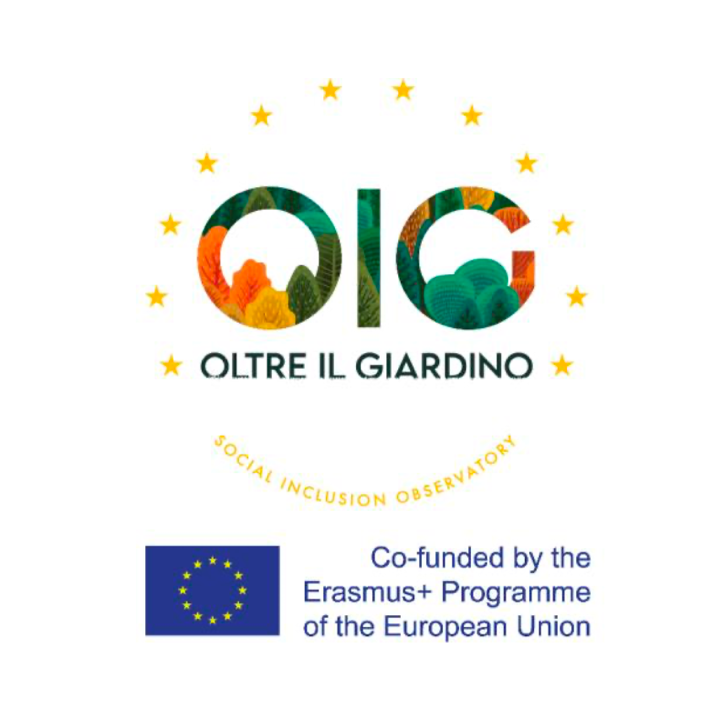 Hosting partners: KEAN – Cell of Alternative Youth Activities, Agricultural University of Athens (AUA)Travel days: 4th April – 10th AprilTPM activities: 5th – 6th AprilV.I.P. activities: 5th – 9th AprilTPM partners participants:  8 + 1 onlineV.I.P. partners participants:  145th April 20225th April 20225th April 2022TimeAgenda V.I.P. (18 part.)Agenda TPM (14 part.)10:00 – 12:30Visit of National Garden and contribution by Ivo Matteuzzi (gardener from Boboli Gardens) about local species and maintenance.Leoforos Vasilisis Amalias 1, Athina 105 57Visit of National Garden and contribution by Ivo Matteuzzi (gardener from Boboli Gardens) about local species and maintenance.13:00 – 14:00Lunch break (self-organized)Lunch Break (self-organized)14:30 – 18:00Free afternoonTPM (Escape Athens KEAN Office) 6th April 20226th April 20226th April 2022TimeAgenda V.I.P. (18 part.)Agenda TPM (14 part.)9:30 – 12:30Guided visit of Parko Antonis Tritsis Environmental Park, with the director of the park and an architectLeof. Dimokratias 250, Agii Anargiri 135 62Guided visit of Parko Antonis Tritsis Environmental Park, with the director of the park and an architect13:00 – 15:00Lunch in Ilion (Κοκόνα Μεζεδοπωλείο)Eakou 66, Ilion 131 22, GreciaLunch in Ilion Κοκόνα Μεζεδοπωλείο)15:00 – 16:00Transfer to Pedion tou Areos Park Transfer to KEAN office15:30 – 17:30Learning activities/workshop in Pedion tou Areos Park, with contribution by Ivo Matteuzzi (gardener from Boboli Gardens) about local species and maintenance.Leof. Alexandras, Athina 106 82TPM (Escape Athens - KEAN Office) 3is Septemvriou 130, Athina 112 5120:30Social Dinner (Monastiraki)Social Dinner (Monastiraki)7th April 20227th April 20227th April 2022TimeAgenda V.I.P. (18 part.)Agenda TPM (0 part.)10:00 – 13:00Visit of University gardens, including: visit to the green-houses, bee-keeping and silk production laboratory.Iera Odos 75, Athina 118 55-13:00 – 14:00Lunch in the University-14:30 – 18:00Visit to the museum of Agricultural University of Athens and learning activities classes.-8th April 20228th April 20228th April 2022TimeAgenda V.I.P. (18 part.)Agenda TPM (0 part.)11:00 – 13:00Guided visit of Niarchos Stavros Foundation Park, a modern landscape architecture project that has been designed as a sustainable ecosystem with an everchanging landscape, and plantings that reflect the heritage of the Mediterranean coast.Leof. Andrea Siggrou 364, Kallithea 176 74-13:00 – 15:00Lunch near Niarchos Stavros Foundation-15:00 – 17:30Visit of Palio Falliro area (located on the seaside) and refugee shelter of KEAN (Aspropyrgos)-9th April 20229th April 20229th April 2022TimeAgenda V.I.P. (18 part.)Agenda TPM (0 part.)10:00 – 13:00Guided visit of Athens Acropolis (self-payed, not mandatory)Theorias, Athina 105 55- 13:00 – 15:00Lunch in the Acropolis MuseumDionysiou Areopagitou 15, Athina 117 42-15:00 – 17:30Guided visit of the park nearby Acropolis surrounding areas, such as Filuppapou park, Zappeion park.-